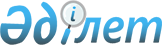 Об определении мест для размещения агитационных печатных материалов
					
			Утративший силу
			
			
		
					Постановление акимата Чингирлауского района Западно-Казахстанской области от 3 февраля 2014 года № 25. Зарегистрировано Департаментом юстиции Западно-Казахстанской области 26 февраля 2014 года № 3433. Утратило силу - постановлением акимата Чингирлауского района Западно-Казахстанской области от 11 апреля 2015 года № 68      Сноска. Утратило силу - постановлением акимата Чингирлауского района Западно-Казахстанской области от 11.04.2015 года № 68.

      Руководствуясь Конституционным законом Республики Казахстан от 28 сентября 1995 года "О выборах в Республике Казахстан", Законом Республики Казахстан от 23 января 2001 года "О местном государственном управлении и самоуправлении в Республике Казахстан", акимат района ПОСТАНОВЛЯЕТ:

      1. Совместно с Чингирлауской районной избирательной комиссией (по согласованию) определить места для размещения агитационных печатных материалов для всех кандидатов в депутаты областного и районного маслихата вместо выбывшего депутата по областному № 19 и по привокзальному № 11 избирательным округам согласно приложению.

      2. Акимам сельских округов оснастить определенные места для размещения агитационных печатных материалов стендами, щитами, тумбами.

      3. Контроль за исполнением настоящего постановления возложить на руководителя аппарата акима района Турмагамбетова Е.

      4. Настоящее постановление вводится в действие по истечении десяти календарных дней после дня первого официального опубликования.



      "СОГЛАСОВАНО"
Председатель
Чингирлауской районной
избирательной комиссии
_____________Турмагамбетов Е. Р.
03.02.2014 г.

 Места для размещения
агитационных печатных материалов
для всех кандидатов в депутаты
областного и районного маслихата
вместо выбывшего депутата
по областному № 19 и по привокзальному
№ 11 избирательным округам
					© 2012. РГП на ПХВ «Институт законодательства и правовой информации Республики Казахстан» Министерства юстиции Республики Казахстан
				
      Аким района

А. Халелов
Приложение
к постановлению акима района
от 3 февраля 2014 года № 25Наименование сельского округа

Наименование населенного пункта

Места для размещения агитационных печатных материалов

Алмазненский

Алмазный

Стенд перед центральным входом в здание Государственного учреждения "Алмазненская средняя общеобразовательная школа-детсад"

Алмазненский

Аккудук

Стенд перед центральным входом в здание Государственного учреждения "Константиновская общеобразовательная основная средняя школа"

Алмазненский

Сегизсай

Стенд перед центральным входом в здание медицинского пункта

Ащысайский

Ащысай

Стенд перед центральным входом в здание Государственного учреждения "Ащесайская средняя общеобразовательная школа-сад"

Ащысайский

Талдысай

Стенд перед центральным входом в здание медицинского пункта

Ащысайский

Амангельды

Стенд перед центральным входом в здание медицинского пункта

Ащысайский

Жинишке

Стенд перед центральным входом в здание медицинского пункта

Ащысайский

Мырзагара

Стенд перед центральным входом в здание библиотеки

Акбулакский

Тасмола

Стенд перед центральным входом в здание Государственного учреждения "Тасмолинская средняя общеобразовательная школа"

Акбулакский

Котантал

Стенд перед центральным входом в здание медицинского пункта

Белогорский

Белогор

Стенд перед центральным входом в здание Государственного учреждения "Белогорская средняя общеобразовательная средняя школа"

Белогорский

Полтава

Стенд перед центральным входом в здание Государственного учреждения "Полтавская основная средняя общеобразовательная школа-сад"

Карагашский

Карагаш

Стенд перед центральным входом в здание Государственного учреждения "Куагашская средняя общеобразовательная школа"

Карагашский

Кайынды

Стенд перед центральным входом в здание Государственного учреждения "Каиндинская общеобразовательная основная средняя школа"

Карагашский

Аксуат

Стенд перед центральным входом в здание Государственного учреждения "Аксуатская общеобразовательная основная средняя школа"

Карагашский

Каргалы

Стенд перед центральным входом в здание библиотеки

Лубенский

Лубенка

Стенд перед центральным входом в здание Государственного учреждения "Средняя общеобразовательная школа им. А. Тихоненко"

Чингирлауский

Кызылкуль

Стенд перед центральным входом в здание медицинского пункта

Чингирлауский

Шоктыбай

Стенд перед центральным входом в здание Государственного учреждения "Жанатурмысская средняя общеобразовательная школа"

Чингирлауский

Урысай

Стенд перед центральным входом в здание Государственного учреждения "Правдинская основная общеобразовательная школа"

Чингирлауский

Жанакуш

Стенд перед центральным входом в здание Государственного учреждения "Жанакушская общеобразовательная основная средняя школа"

Чингирлауский

Шынгырлау

 

Стенд перед центральным входом в здание дома культуры

Чингирлауский

Шынгырлау

 

Стенд перед центральным входом в здание Государственного учреждения "Чиликская средняя общеобразовательная школа имени Л. Клышева"

Чингирлауский

Шынгырлау

 

Стенд перед центральным входом в здание Государственного учреждения "Чингирлауская средняя общеобразовательная школа"

Чингирлауский

Шынгырлау

 

Стенд перед центральным входом в здание Государственного коммунального казенного предприятия "Шынгырлауский колледж" управления образования акимата Западно-Казахстанской области

